Kropp och hälsa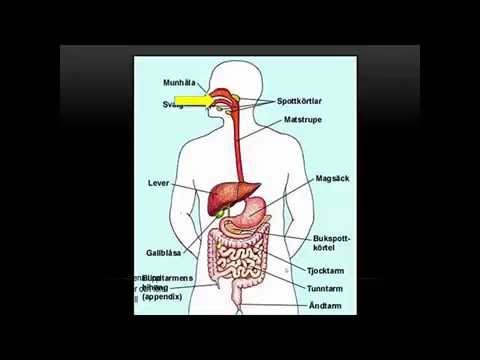 Mål för arbetsområdet:Kunna beskriva matens väg genom kroppen och förklara hur de olika organen samverkar med varandra.Kunna förklara varför och hur det går till när vi andas.Kunna ge exempel på uppgifter som blodet har.Kunna förklara hur muskler och skelettet fungerar tillsammans.Veta något om hur kroppen får energi och vad vi behöver energin till.Kunna ge exempel på vad som händer med kroppen när man kommer i puberteten och när man blir gammal.Kunna delta i diskussioner, ställa frågor och lyssna på andra, bemöta åsikter.Kunna utföra fältstudier och undersökningar genom att formulera frågeställningar, planera, genomföra och dokumentera samt jämföra olika resultat.Kunna söka och granska information från olika källor, förklara och använda ämnesspecifika ord och begrepp.Viktiga begrepp:Organ, matspjälkning, förbränning, energi, protein, kolhydrater, fetter, mineraler, vitaminer, matstrupe, magsäck, lever, tjocktarm, tunntarm, syre, koldioxid, lungor, luftstrupe, luftrör, blodkärl, röda och vita blodkroppar, blodplättar, aorta, artär, ven, njurar, urinblåsa, virus, bakterie, muskel, skelett, kranium, kota, embryo, foster, pubertet, hormoner, menstruation, ägglossning, målbrott.